             OBEC       CHOTĚVICE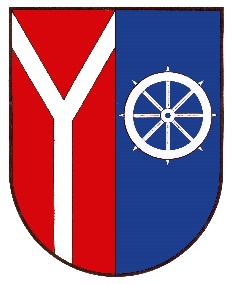 543 76 Chotěvice čp. 275                e-mail               tel/499447156                                   urad.chotevice@tiscali.czIČO 00277924                                  www:chotevice.czDIČ CZ00277924                             DS: u7sbnm9                                     ŽÁDOST O KOUPI POZEMKUŽadatel/žadatelkaJméno příjmení, titul: ……………………………………………………………..Datum a místo narození: ………………………RČ: ….…………………………Státní příslušnost ……………………………. rodinný stav …………………….Adresa trvalého pobytu: ………………………………………………………….Telefon/mobil ……………………….. E-mail:………………………………….Spolužadatel/spolužadatelka nebo manžel/manželka *Jméno příjmení, titul: ……………………………………………………………..Datum a místo narození: ………………………RČ: ….…………………………Státní příslušnost ……………………………. rodinný stav …………………….Adresa trvalého pobytu: ………………………………………………………….Přesné označení požadované nemovitosti:Katastrální území: ChotěviceParcelní číslo pozemku: ……………………..  výměra pozemku: ……… m2Důvod koupě, konkrétní účel využití nemovitosti:…………………………………………………………………………………………………..…………………………………………………………………………………………………..Svým podpisem souhlasím, aby obec Chotěvice zpracovávala poskytnuté osobní údaje pro účely registrace majetkoprávních operací. Svým podpisem dále stvrzuji, že souhlasím s využitím osobních údajů v souvislosti s vyřízením prodeje výše uvedené nemovitosti.Dále prohlašuji, že nemám závazky vůči obci Chotěvice a zároveň zbavuji pracovníka daňového orgánu mlčenlivosti ve věci místních poplatků a pokut uložených ve správním řízení pro potřeby projednání výše uvedené žádosti.Podpis žadatele: ……………………………Podpis spolužadatele: ………………………V …………………………..  dne ……………………